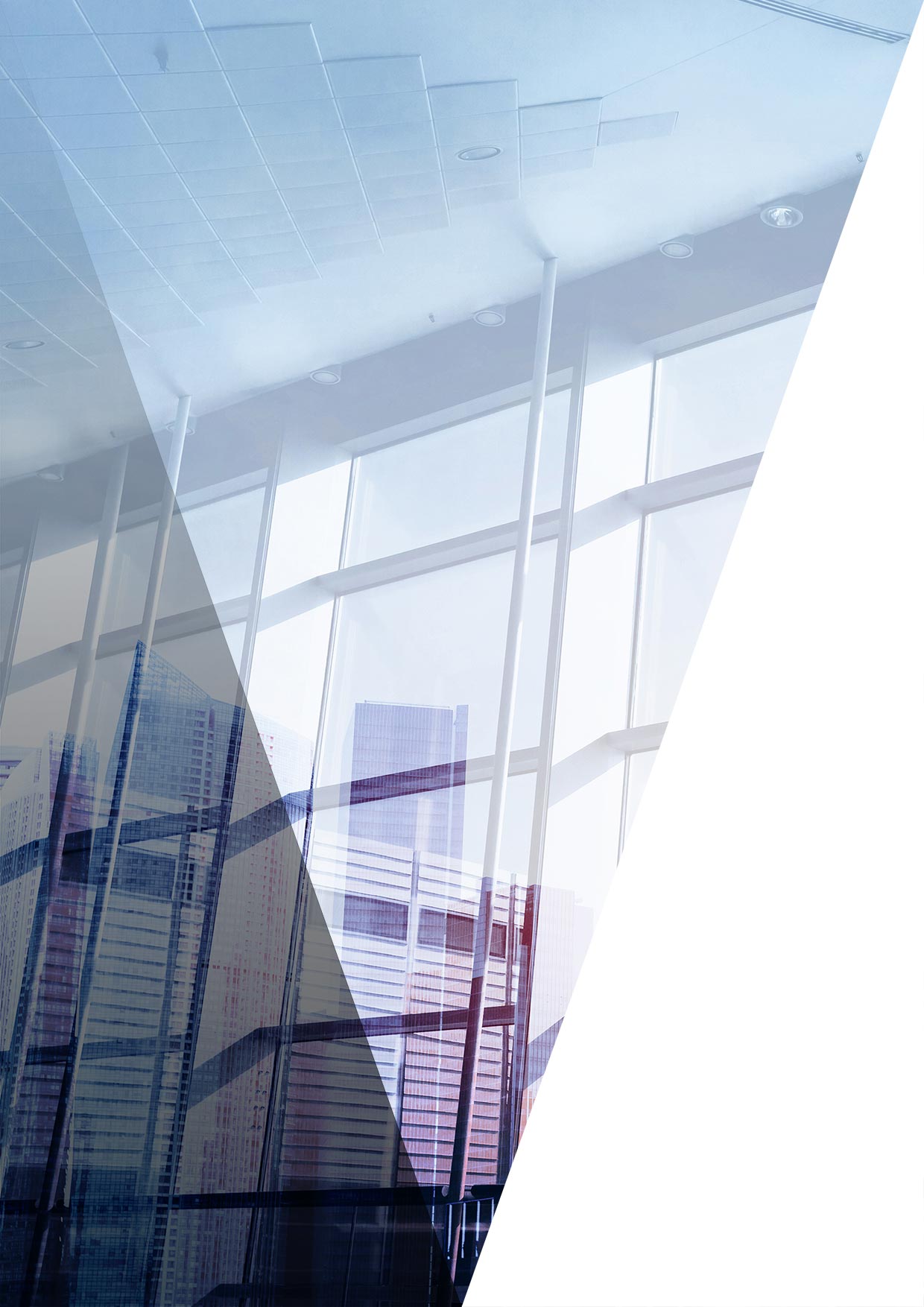 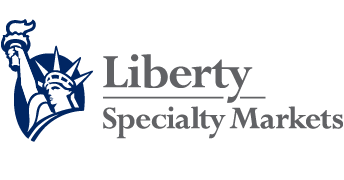 CLAIMS MADE INSURANCEThis is a proposal for a ‘Claims Made’ policy of insurance. This means that the policy covers you for any claims made against you and notified to the insurer during the policy period. The policy does not provide cover in relation to:acts, errors or omissions that occurred prior to the retroactive date (if one is specified) in the policy;any claim made, threatened or intimated against you prior to the commencement of the policy period;any claim or fact that might give rise to a claim, reported or which can be reported to an insurer under any insurance policy entered into before the commencement of the policy period;any claim or fact that might give rise to a claim, noted in this proposal or any previous proposal;any claim arising out of any fact you are aware of before the commencement of the policy period;any claim made against you after the expiry of the policy period.However, where you become aware, and notify us in writing as soon as is reasonably practicable after first becoming aware but within the policy period, of any facts which might give rise to a claim against you, any claim which does arise out of such facts shall be deemed to have been made during the policy period, notwithstanding that the claim was made against you after the expiry of the policy period.YOUR DUTY OF DISCLOSUREBefore you enter into a contract of general insurance with an insurer, you have a duty to disclose to the insurer every matter that you know, or could reasonably be expected to know, is relevant to the insurer's decision whether to accept the risk of the insurance and, if so, on what terms.You have the same duty to disclose those matters to the insurer before you renew, extend, vary or reinstate a contract of general insurance.Your duty however does not require disclosure of matter:that diminishes the risk to be undertaken by the insurer;that is of common knowledge;that your insurer knows or, in the ordinary course of its business, ought to know;as to which compliance with your duty is waived by the insurer.NON DISCLOSUREIf you fail to comply with your duty of disclosure, the insurer may be entitled to reduce their liability under the contract in respect of a claim or may cancel the contract. If your non-disclosure is fraudulent, the insurer may also have the option of avoiding the contract from its beginning.PRIVACY NOTICELiberty Specialty Markets Hong Kong Limited (No. 2400200) (Liberty) is a company incorporated and authorised to conduct insurance in Hong Kong.  It is a member of the United States-based Liberty Mutual Group.  Liberty’s contact details are:Address: 	Suites 2401-04 24/F Cityplaza One, 1111 King’s Road Tai Koo Shing, Hong Kong Phone: 	+852 3655 2600Liberty is bound by the Personal Data (Privacy) Ordinance (Cap. 486) and its associated Data Protection Principles when it collects and handles your personal data.Liberty collects personal data, including from insurance brokers, in order to provide its services and products, manage claims and for purposes ancillary to its business. Liberty passes it to third parties involved in this process such as Liberty’s related companies, reinsurers, agents, loss adjusters and other service providers. We may store your information with third party cloud or other types of networked or electronic storage providers. Third parties may be located locally or overseas in the United States, Canada, United Kingdom, Singapore, Australia and Malaysia. Your information may be transferred to countries without comparable data protection laws if it is reasonably necessary to provide you with the products or services you seek from Liberty. If you do not provide the personal data Liberty or other relevant third parties require to offer you specific products or services, Liberty may not be able to provide the appropriate type or level of service.If you wish to gain access to or correct your personal data, make a personal data complaint, or if you have any query about how Liberty collects or handles your personal data please write to Liberty’s Privacy Officer at the address above or by emailing: privacy.officer.ap@libertyglobalgroup.com. To obtain a copy of Liberty’s Privacy Policy go to Liberty’s website (www.libertyspecialtymarkets.com.hk) or request a copy from Liberty’s Privacy Officer.When you give Liberty personal or sensitive information about other individuals, Liberty relies on you to provide its Privacy Notice to them. If you have not done this, you must tell Liberty before you provide the relevant data. Professional Indemnity Insurance Proposal FormDETAILS OF THE PROPOSERProfessional Indemnity InsuranceDetails of the ProjectProfessional Indemnity InsuranceProfessional Indemnity InsuranceNATURE OF WORKProfessional Indemnity InsuranceProfessional Indemnity InsuranceProfessional Indemnity InsuranceCLAIMS HISTORYINSURANCE HISTORYOTHER INSURANCELIMIT OF LIABILITYOPTIONAL EXTENSIONSProfessional Indemnity InsuranceDECLARATION(To be signed by a partner or director of the Main Proposer) I, the undersigned, declare and acknowledge:that I am, after enquiry, authorised by all persons or entities seeking insurance, to make this proposal;-	that I understand that I am to disclose in this form, fully and faithfully, all the facts that I know or ought to know, otherwise the policy issued hereunder may be void and I may receive nothing from the policy;that after enquiry, all information supplied in this proposal and any supporting documents attached to this proposal or supplied separately, is true and correct and that until a contract of insurance is entered into, I am obliged to inform Liberty Specialty Markets of any changes to any information supplied or of any new information that is relevant;that I understand Liberty Specialty Markets relies on the accuracy of the information and documentation supplied proposing for this insurance;that if a contract is entered into, all information and documentation supplied in proposing for this insurance shall be incorporated into and form part of such contract of Insurance;that I have read and understood the Important Notices which form part of this proposal;that I understand that no insurance is in force until a contract of insurance is entered into, which is upon the Proposers acceptance of an offer by Liberty Specialty Markets, if any.HAVE YOU ATTACHED THE FOLLOWING?Important: Please answer all questions fully. If the space provided is insufficient please include attachments on your company letterhead.1.Name of the Main Proposer2.Address of principal officeAddress of principal officeAddress of principal officeAddress of principal officeStreetCityStateCountryCountryPostcodePostcodeTelephoneTelephoneFaxWebsite AddressWebsite AddressWebsite Address3.Please state the role of the Main Proposer in the Project (e.g. prime engineering consultant or head contractor) and a summary of Professional Services.  Please attach any brochures or other marketing material issued by you in promoting your services and any documentation outlining risk management procedures and quality control measures.Please state the role of the Main Proposer in the Project (e.g. prime engineering consultant or head contractor) and a summary of Professional Services.  Please attach any brochures or other marketing material issued by you in promoting your services and any documentation outlining risk management procedures and quality control measures.Please state the role of the Main Proposer in the Project (e.g. prime engineering consultant or head contractor) and a summary of Professional Services.  Please attach any brochures or other marketing material issued by you in promoting your services and any documentation outlining risk management procedures and quality control measures.Please state the role of the Main Proposer in the Project (e.g. prime engineering consultant or head contractor) and a summary of Professional Services.  Please attach any brochures or other marketing material issued by you in promoting your services and any documentation outlining risk management procedures and quality control measures.Please state the role of the Main Proposer in the Project (e.g. prime engineering consultant or head contractor) and a summary of Professional Services.  Please attach any brochures or other marketing material issued by you in promoting your services and any documentation outlining risk management procedures and quality control measures.4.Has the contract been awarded?Yes No 5.Please state the name of other parties applying for this insurance and the Professional Services they will perform.Please state the name of other parties applying for this insurance and the Professional Services they will perform.Please state the name of other parties applying for this insurance and the Professional Services they will perform.Please state the name of other parties applying for this insurance and the Professional Services they will perform.Please state the name of other parties applying for this insurance and the Professional Services they will perform.NameProfessional ServicesContract AwardedContract AwardedContract AwardedYes No Yes No Yes No Yes No Yes No Yes No Yes No Please Note: The Main Proposer referred to in Q1 and the other parties referred to in Q5 are collectively referred to in the proposal form as the “Proposers”. Where a question refers to “Proposers” it should be answered on behalf of ALL Proposers. 6.Name of principal / funding agency / developer (if different from any of the above).7.Are any parties named in answer to Question 5 financially associated with any firm or company involved in the Project (whether proposing for this insurance or not)?Yes No If “Yes”, please provide details by attachment.8.Will any of the Proposers operate from offices within any territories under the legal jurisdiction of the  and/or ?Yes No If “Yes”, please highlight this by marking “ or Can” next to their name in Question 5 and provide full details by attachment.If “Yes”, please highlight this by marking “ or Can” next to their name in Question 5 and provide full details by attachment.If “Yes”, please highlight this by marking “ or Can” next to their name in Question 5 and provide full details by attachment.If “Yes”, please highlight this by marking “ or Can” next to their name in Question 5 and provide full details by attachment.9.Have any of the Proposers been established for less than 5 years?Have any of the Proposers been established for less than 5 years?Have any of the Proposers been established for less than 5 years?Yes No If “Yes”, please provide details.10.Please state the name & location of the Project.11.Please provide a detailed description of the Project and attach a copy of the contract and the contract   matrix / structure.12.Please provide a clear scope of works between the Proposers and sub-contractors including responsibilities of each party to the contract.13.Please state the legal jurisdiction(s) to which this insurance should respond (e.g. “ only”).14.Does the Project have to be designed and constructed to any specific quality standards?Does the Project have to be designed and constructed to any specific quality standards?Does the Project have to be designed and constructed to any specific quality standards?Yes No If “Yes”, please provide details.15.Is the Main Proposer accredited to a recognised quality assurance standard such as ISO?16.Please state the estimated gross project value:Please state the estimated gross project value:Total$     17.Please state the estimated gross professional fees for all Proposers:(actual or notional and net of reimbursement expenses)Please state the estimated gross professional fees for all Proposers:(actual or notional and net of reimbursement expenses)Please state the estimated gross professional fees for all Proposers:(actual or notional and net of reimbursement expenses)Total$     Please Note: In the case of a Design & Construct Project, the estimated gross project value should include the value of all work to be executed, all goods and materials to be supplied, and all gross professional fees (actual or notional) associated with the Professional Services to be performed. Gross professional fees should include fees paid through to sub-consultants.18.Please provide by attachment a detailed breakdown of the estimated total project value for the entire Project or the part of the Project for which the insurance is intended.19.Please summarise the expected time schedule for the Project by attaching a defined time-line for each aspect of the Project.  (e.g. project bar chart / timeline schedule).20.Is there a requirement under contract (or by the government) for Professional Indemnity insurance to continue in force beyond completion of the contractual maintenance period?Is there a requirement under contract (or by the government) for Professional Indemnity insurance to continue in force beyond completion of the contractual maintenance period?Is there a requirement under contract (or by the government) for Professional Indemnity insurance to continue in force beyond completion of the contractual maintenance period?Yes No If “Yes”, what further period is required?21.What is the anticipated date for commencement of:What is the anticipated date for commencement of:a)	design / feasibilityb)	construction22.Please state which of the following Professional Services are required to be performed by or on behalf of the Proposers in connection with the Project.Please state which of the following Professional Services are required to be performed by or on behalf of the Proposers in connection with the Project.Please state which of the following Professional Services are required to be performed by or on behalf of the Proposers in connection with the Project.Administering retention fundYes No Agreeing clearing, forwarding and customs duesYes No Approval of detailed drawingsYes No Arranging site insuranceYes No Authorising progress paymentsYes No Cash flow forecastsYes No Certifying final completionYes No Certifying final paymentYes No Co-ordination / expeditingYes No Cost estimatesYes No Design criteriaYes No Drafting contract conditionsYes No Flow sheetsYes No Geotechnical servicesYes No Inspection of installation workYes No Issuing variation ordersYes No MeasurementYes No Quality control & assuranceYes No Quantity estimatesYes No Setting contractual claimsYes No Supervision of commissioningYes No Tender adjudicationYes No Working drawingsYes No Other (please specify, if necessary by attachment)Yes No Please Note: Irrespective of whether contracts are signed under a Design & Construct Project structure, this insurance does not provide cover for claims arising out of the supervisory activities which under a traditional form of contract would be the responsibility of the building contractor.23.Please provide a split of the following disciplines required to be performed by or on behalf of the Proposers in connection with the Project.Please provide a split of the following disciplines required to be performed by or on behalf of the Proposers in connection with the Project.Please provide a split of the following disciplines required to be performed by or on behalf of the Proposers in connection with the Project.ActivityProposers’ activitiesSub-contracted activitiesArchitectural     %     %     %Civil     %     %     %Chemical     %     %     %Electrical     %     %     %Environmental     %     %     %Geotechnical     %     %     %Heating & Ventilation     %     %     %Interior Design     %     %     %Mechanical / Hydraulic     %     %     %Project Co-ordination     %     %     %Construction Management     %     %     %Project Management     %     %     %Quantity Surveying     %     %     %Land Surveying     %     %     %Structural     %     %     %Other – please specify           %     %     %Total must be                                       100%100%24.Please provide a split of the following activities (in relation to the above disciplines) required to be performed by or on behalf of the Proposers in connection with the Project.Please provide a split of the following activities (in relation to the above disciplines) required to be performed by or on behalf of the Proposers in connection with the Project.Please provide a split of the following activities (in relation to the above disciplines) required to be performed by or on behalf of the Proposers in connection with the Project.ActivityProposers’ activitiesSub-contracted activitiesFeasibility studies     %     %     %Land fill/land fill reclamation     %     %     %Telecommunications (land-based)     %     %     %Power transmission/distribution (land-based)     %     %     %Industrialised system buildings     %     %     %Heating & ventilating/air conditioning/refrigeration services     %     %     %Airports (terminals and all airside work)     %     %     %Sports stadium/associated facilities     %     %     %Other building works     %     %     %Piling and foundation work     %     %     %Highways     %     %     %Water/sewerage/waste-water/agricultural resource development     %     %Bridges & over-passes of more than 250m crossing span     %     %Bridges & over-passes of less than 250m crossing span     %     %Cut & cover tunnelling, culverts, underpasses     %     %Submersed tunnelling     %     %Bored tunnelling more than 250m bored length     %     %Bored tunnelling less than 250m bored length     %     %Shaft sinking     %     %Railways     %     %Harbours/jetties/other sea structures     %     %Outfall sewer     %     %Other off-shore pipelines     %     %On-shore pipelines (as part of individual installations)     %     %On-shore pipelines (other than as part of individual installations)     %     %Dams/reservoirs     %     %Hydro-electric Installations     %     %Other power generation works (thermal/thermal co-generation/waste-to-energy)     %     %Cooling towers/silos     %     %Chemical & petrol-chemical plant     %     %Conveying/crushing/screening/milling plant     %     %Solvent extraction & leaching equipment     %     %Other process plant     %     %Other – please specify      %     %Total must be100%100%25.Please provide the following details of senior personnel involved in the Project to carry out Professional Services listed in Questions 23 and 24 above (please provide further details by attachment if necessary).Please provide the following details of senior personnel involved in the Project to carry out Professional Services listed in Questions 23 and 24 above (please provide further details by attachment if necessary).Please provide the following details of senior personnel involved in the Project to carry out Professional Services listed in Questions 23 and 24 above (please provide further details by attachment if necessary).Please provide the following details of senior personnel involved in the Project to carry out Professional Services listed in Questions 23 and 24 above (please provide further details by attachment if necessary).Please provide the following details of senior personnel involved in the Project to carry out Professional Services listed in Questions 23 and 24 above (please provide further details by attachment if necessary).Please provide the following details of senior personnel involved in the Project to carry out Professional Services listed in Questions 23 and 24 above (please provide further details by attachment if necessary).Name  AgeDutiesProfessional qualificationsYears of experience in role UndertakenEmployed sinceIf any of the personnel listed in Question 25 above are not professionally qualified to carry out the Professional Services required to be performed by or on behalf of the Proposers, please attach copies of their CVs.26.Are any of the personnel listed in Question 25 affiliated with any professional association or organisation?  27.Does the Proposer engage sub-contractors to provide any professional services?Does the Proposer engage sub-contractors to provide any professional services?Does the Proposer engage sub-contractors to provide any professional services?Yes Yes No If “Yes”, If “Yes”, If “Yes”, If “Yes”, a)What percentage of professional services is provided by sub-contractors?What percentage of professional services is provided by sub-contractors?What percentage of professional services is provided by sub-contractors?     %     %     %b)Specify professional services sub-contractedSpecify professional services sub-contractedSpecify professional services sub-contractedc)c)Is proof of current professional indemnity insurance obtained from sub-contractors?Is proof of current professional indemnity insurance obtained from sub-contractors?Yes No No 28.Are there any aspects of the Project (or part of the Project) for which this insurance is intended which:Are there any aspects of the Project (or part of the Project) for which this insurance is intended which:Are there any aspects of the Project (or part of the Project) for which this insurance is intended which:Are there any aspects of the Project (or part of the Project) for which this insurance is intended which:Are there any aspects of the Project (or part of the Project) for which this insurance is intended which:Are there any aspects of the Project (or part of the Project) for which this insurance is intended which:Are there any aspects of the Project (or part of the Project) for which this insurance is intended which:Are there any aspects of the Project (or part of the Project) for which this insurance is intended which:a)comprise or include prototype, untried, untested or innovative construction techniques, designs or materials?comprise or include prototype, untried, untested or innovative construction techniques, designs or materials?comprise or include prototype, untried, untested or innovative construction techniques, designs or materials?comprise or include prototype, untried, untested or innovative construction techniques, designs or materials?comprise or include prototype, untried, untested or innovative construction techniques, designs or materials?Yes No If “Yes”, please provide full details.If “Yes”, please provide full details.b)are unusual with regard to the performance quality, durability or tolerance required?are unusual with regard to the performance quality, durability or tolerance required?are unusual with regard to the performance quality, durability or tolerance required?are unusual with regard to the performance quality, durability or tolerance required?are unusual with regard to the performance quality, durability or tolerance required?Yes No If “Yes”, please provide full details.If “Yes”, please provide full details.If “Yes”, please provide full details.If “Yes”, please provide full details.c)the Proposers are unfamiliar with or which do not fall within the scope of work with which the Proposers are thoroughly experienced?the Proposers are unfamiliar with or which do not fall within the scope of work with which the Proposers are thoroughly experienced?the Proposers are unfamiliar with or which do not fall within the scope of work with which the Proposers are thoroughly experienced?the Proposers are unfamiliar with or which do not fall within the scope of work with which the Proposers are thoroughly experienced?the Proposers are unfamiliar with or which do not fall within the scope of work with which the Proposers are thoroughly experienced?Yes No If “Yes”, please provide full details.If “Yes”, please provide full details.If “Yes”, please provide full details.29.Is there anything else which is unique or unusual regarding this Project which should be drawn to underwriter’s attention?Is there anything else which is unique or unusual regarding this Project which should be drawn to underwriter’s attention?Is there anything else which is unique or unusual regarding this Project which should be drawn to underwriter’s attention?Is there anything else which is unique or unusual regarding this Project which should be drawn to underwriter’s attention?Is there anything else which is unique or unusual regarding this Project which should be drawn to underwriter’s attention?Yes Yes No No If ”Yes”, please provide full details.If ”Yes”, please provide full details.If ”Yes”, please provide full details.If ”Yes”, please provide full details.30.What familiarity do the Proposers have with the geographical location where professional works are being carried out?Important: The Proposers should make appropriate enquiries before answering Questions 31–33.31.Has any partner or director of the Proposers ever been subject to any disciplinary proceedings?Yes No If “Yes”, please provide details.32.Has a claim ever been made against any of the Proposers or any past or present partner, director or employee of the Proposers relating to their Professional Services?Yes No If “Yes”, please provide details of matter, claimant, current status, amounts paid and reserve amounts.33.Are the Proposers or any past or present partner, director or employee of the Proposers aware of any facts which might give rise to a claim relating to Professional Services they have provided in respect of this Project or any other project?Yes No If “Yes”, please provide details.34.Do any of the Proposers currently hold Professional Indemnity insurance?Do any of the Proposers currently hold Professional Indemnity insurance?Yes No If “Yes”, please advise the following:If “Yes”, please advise the following:Insurer(s)Expiry Date(s)Sum(s) InsuredExcess(es)35.Has any insurer:Has any insurer:a)refused to provide terms or offer renewal terms to any of the Proposers?refused to provide terms or offer renewal terms to any of the Proposers?refused to provide terms or offer renewal terms to any of the Proposers?Yes No b)imposed special terms or conditions on any of the Proposers?imposed special terms or conditions on any of the Proposers?imposed special terms or conditions on any of the Proposers?Yes No c)avoided or cancelled insurance held by any of the Proposers?avoided or cancelled insurance held by any of the Proposers?avoided or cancelled insurance held by any of the Proposers?Yes No If “Yes”, please provide full details.If “Yes”, please provide full details.If “Yes”, please provide full details.If “Yes”, please provide full details.If “Yes”, please provide full details.If “Yes”, please provide full details.36.Please provide details of other insurances which are likely to be in force in respect of and during the lifetime of the Project and which can be expected to provide elements of coverage for professional  indemnity exposures for the parties included in this insurance:InsuranceDetails including Limits & ExcessesConstruction “All Risks” (e.g. design cover following “damage”)General products liability (e.g. no exclusion of professional acts)Product guarantees (e.g. 12 months on equipment supplied)Building / other warranties Other professional Indemnity (e.g. consultants annual practice policies)Any other policies?Please specify the options for Limits of Liability and Excesses you would like quotations for.37.Limit of Liability:Limit of Liability:Excess: Excess: a) $     a) $     b) $     b) $     b) $     c) $     c) $     c) $     38.Would you like the policy to be extended to cover:Would you like the policy to be extended to cover:(a)Principal’s Indemnitythe Principal in respect of claims made against them which result directly from an act, error or omission of the Insured?Yes No (b)Loss Rectification & Mitigationthe direct costs and expenses incurred in taking action to rectify or mitigate the effects of any act, error or omission of the Insured that would otherwise result in a claim covered under the policy?Yes No (c)Intellectual Property Rightsclaims alleging breach of intellectual property rights outside of ?Yes No (d)Fraud & Dishonestyclaims resulting from the fraudulent or dishonest conduct of a fellow Insured?Yes No (e)Professional Inquiriescosts and expenses incurred by insured persons in attending an official inquiry?Yes No (f) Pollutionclaims alleging the presence, discharge, dispersal, release or escape of any pollutant or the cost of removing, nullifying or cleaning up any pollutant?Yes No (g)Consequential Losscover for consequential losses (such as loss of profits) flowing from personal injury and/or property damage?Yes No (h)Pure Economic Losscover for consequential losses which do not flow from personal injury and/or property damage?  (i.e. cover for pure economic loss claims)Yes No Please Note: If you request any of these extensions, Liberty is not obliged to offer them.  If  decides to offer any of these extensions it may charge an additional premium.  The above descriptions are headings only.  To fully understand the cover provided by these extensions you must read the relevant clause in the policy wording and/or seek advice from your insurance adviser.Please note:  With effect from 1 January 2018, if applicable, Levy on insurance premium collected by the Insurance Authority is imposed on this policy at the applicable rate and will be remitted in accordance with the prescribed arrangements.  For further information, please visit https://assets.libertyspecialtymarketsap.com/forms/general/hong-kong-levy-on-insurance-premium/ or contact: (852) 3655 2600SignedPrint Name       Title       Dated       Question 3Any brochures or other marketing material issued by you in promoting your services and any documentation outlining risk management procedures and quality control measures Question 7Details of parties financially associated with the ProjectQuestion 8Details of parties operating from offices within  and/or Question 11Copy of contract and contract matrix / structureQuestion 18Detailed breakdown of the estimated total project valueQuestion 19Project bar chart / timeline scheduleQuestion 25Senior personnel CVs (if applicable)